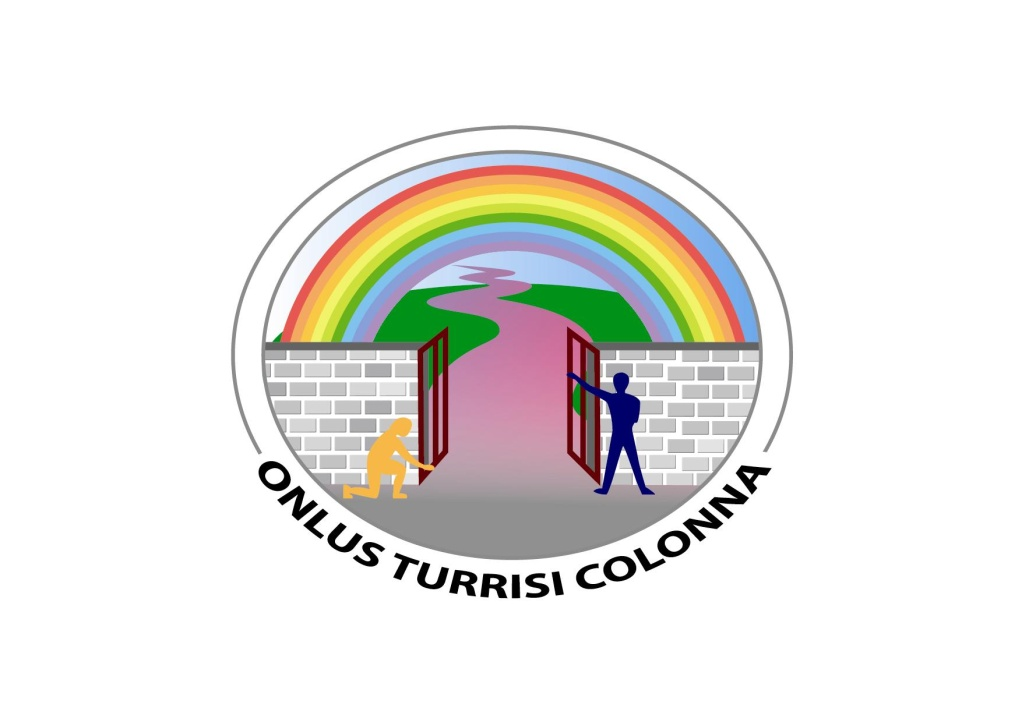 ASSOCIAZIONE CULTURALE“G. TURRISI COLONNA” – ONLUSSede legale: via Firenze n.20 – 95127 CATANIACodice Fiscale   9 3 1 9 6 0 0 0 8 7 6    BANDO PER L’ASSEGNAZIONE DI N°12 BORSE DI STUDIOL’Associazione culturale “G. Turrisi Colonna” – ONLUS, in conformità con quanto  stabilito nel proprio statuto,  informa che saranno assegnate ●  SEZIONE 1. n. 6 borse di studio dell’importo di € 400,00 ciascuna a studenti frequentanti nell’anno scolastico 2021/2022 il quinto anno presso una scuola secondaria di secondo grado nelle province di: Agrigento, Caltanissetta, Catania,  Enna, Messina, Palermo, Ragusa, Siracusa e Trapani.● SEZIONE 2n. 6 borse di studio dell'importo di  € 300,00 ciascuna a studenti frequentanti nell’anno scolastico 2021/2022 la terza classe presso una scuola secondaria di primo grado (scuola media) delle province di: Agrigento, Caltanissetta, Catania,  Enna, Messina, Palermo, Ragusa, Siracusa e Trapani.CONDIZIONI DI PARTECIPAZIONE AL CONCORSO PER L'EROGAZIONE DELLE BORSE DI STUDIOPer potere partecipare al concorso è necessario che i candidati  abbiano conseguito per ciascuno dei  due anni scolastici precedenti  una  valutazione media  finale  (M) non inferiore ai nove decimi. La graduatoria per l’assegnazione delle borse di studio verrà stilata secondo il seguente punteggio, determinato al fine di individuare gli alunni maggiormente meritevoli  e con minor ISEE: Merito Attestazione ISEEA parità di punteggio complessivo  la borsa di studio sarà assegnata  allo studente che avrà riportato una media di voti superiore e in caso di ulteriore parità, allo studente con attestazione ISEE più bassa.Alla domanda di partecipazione dovranno essere allegate le schede di valutazione relative alle due classi precedenti frequentate negli anni scolastici 2019/20 e 2020/21 nonché Attestazione ISEE del nucleo familiare dello studente valida per il 2022. Si precisa, comunque, che non potrà essere assegnata più di una borsa di studio per Istituto.Le domande di partecipazione dovranno essere inviate, singolarmente o tramite la scuola di appartenenza, a pena di esclusione, a mezzo raccomandata a.r. entro il 16 aprile 2022 al seguente indirizzo: Associazione Culturale “G. Turrisi Colonna” – Onlus  c/o  Prof.ssa Carmela Rizzo Via Amba Alagi n.10 – 95124 Catania. Farà fede la data del timbro postale.INFORMATIVA PRIVACY AI SOLI FINI DELLA PARTECIPAZIONE AL CONCORSO PER L’ASSEGNAZIONE DI N° 12 BORSE DI STUDIO. I dati personali dei concorrenti sono richiesti al fine della valutazione delle domande e per provvedere all’assegnazione delle borse di studio agli aventi diritto.  L'adempimento di obblighi successivi potrebbe rendere necessario il trasferimento dei dati a terzi o l’indicazione dei nominativi dei partecipanti e vincitori sul sito internet o su mezzi di informazione. I dati personali sono comunicati dai partecipanti volontariamente e saranno trattati secondo la normativa vigente in materia di privacy e trattamento dei dati. Il trattamento avverrà con modalità manuali, informatiche e/o telematiche. Il Titolare del trattamento dei dati personali è l’Associazione Culturale “G. Turrisi Colonna” – Onlus che tratterà i dati personali dei partecipanti al concorso al solo fine di consegnare le borse di studio. L'interessato potrà chiedere la modifica, l'integrazione o la cancellazione dei propri dati personali in qualsiasi momento mediante richiesta scritta.                                                                                           Il Presidente                                                                                      Anna Maria Di Falco                              MODELLO DI DOMANDA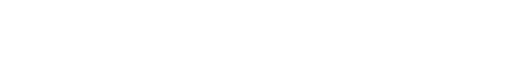 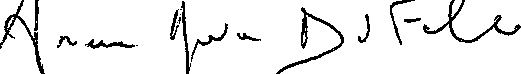 Il sottoscritto ……………………...................... …………………..genitore dello studente ……………………………………………………... nato  a …………………………… il ……………………………. residente ………………………………… tel. ................................. frequentante nell’anno scolastico 2021/22 la classe …………… presso………………………………………………………………………………………………CHIEDEdi partecipare alla selezione per l’assegnazione di una borsa di studio messa a disposizione dall’Ass. Culturale “ G. Turrisi Colonna” Onlus.Si allegano le schede di valutazione relative alle due classi precedenti frequentate negli anni scolastici 2019/20 e 2020/21 nonché l'ISEE  2022.Si dichiara di avere preso visione dell’informativa sulla privacy contenuta nel bando di partecipazione e con la sottoscrizione della presente domanda si acconsente al trattamento dei dati personali.Data                                                                                                                   FirmaMEDIA       PUNTIM  = 9         109,0 < M ≤ 9,5         209,5 < M ≤ 9,99        30M  = 10        40REDDITOPUNTI    >  €  20.000,0010    da € 18.000,01 a €  20.000,0020   da € 16.000,01 a €  18.000,00  30   da € 12.000,01 a €  16.000,00  40   da €  7.000,01 a €   12.000,00   50   < €  7.000,00                      60